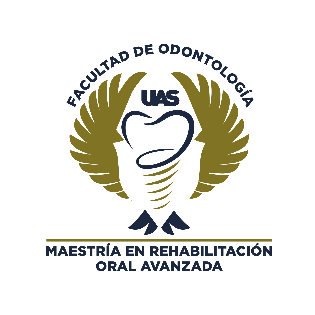 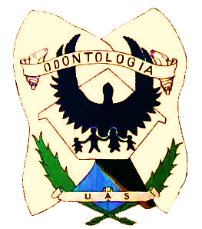 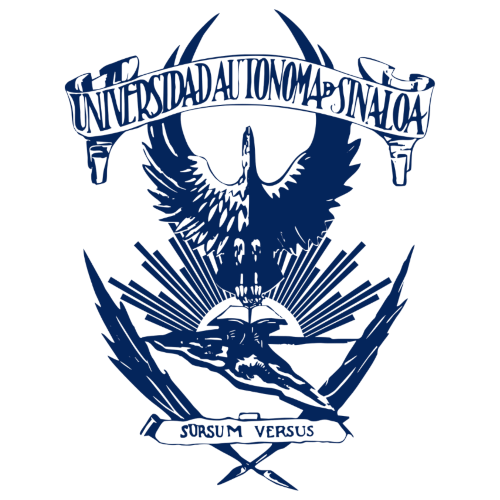 SOLICITUD DE INSCRIPCIÓNPROCESO DE SELECCIÓN 2021Favor de llenar en computadora, en mayúsculas y minúsculas, incluir acentos (si aplica).    DATOS PERSONALESDOMICILIO PERMANENTEDOMICILIO DURANTE SU ESTANCIA EN SINALOAANTECEDENTES ACADÉMICOS.Otros estudios:Distinciones académicas, honores especiales, etc.EXPERIENCIA PROFESIONAL: Otros empleos:EXPERIENCIA DOCENTE:EXPERIENCIA EN INVESTIGACIÓN:En caso de contar con más publicaciones agregarlas.INFORMACIÓN COMPLEMENTARIA:Idiomas que domina: (señalar un porcentaje aproximado)¿Pertenece a algún gremio, academia  científica, asociación, colegio, etc.? SI   NO  ¿cuál?REFERENCIAS.Nombre y dirección de dos especialistas del área de rehabilitación que lo recomiendan para realizar los estudios de la Especialidad (adjuntar las cartas de recomendación en sobre cerrado con el formato oficial).BECAS Y FINANCIAMIENTO:En caso de ser becado:¿Con qué cantidad cuenta para poder cubrir los gastos de laboratorios, material e instrumental, así como para la asistencia a actividades académicas tanto nacionales como en el extranjero durante el tiempo que dure su especialización?En peso mexicano o su equivalente en dólar estadounidense.MOTIVOS PERSONALES POR LOS QUE DESEA REALIZAR LA ESPECIALIDAD:¿Ha solicitado ingreso en otro posgrado?         SI   NO    Año: _________Nombre y firma del solicitante: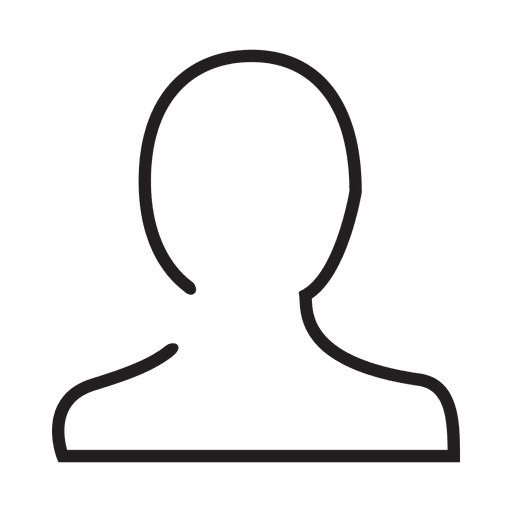 fotografíaNombre:Nombre:Apellido paternoApellido paternoApellido paternoApellido paternoApellido paternoApellido maternoApellido maternoApellido maternoApellido maternoApellido maternoApellido maternoApellido maternoNombre (s)Nombre (s)Nombre (s)Fecha de Nacimiento:Fecha de Nacimiento:Fecha de Nacimiento:Fecha de Nacimiento:Fecha de Nacimiento:Edad:Edad:Edad:Lugar de nacimiento: Lugar de nacimiento: Lugar de nacimiento: Lugar de nacimiento: Lugar de nacimiento: CURP:CURP:CURP:Nacionalidad:Nacionalidad:Nacionalidad:Nacionalidad:RFC:RFC:RFC:Estado civil:Estado civil:Estado civil:# Hijos# HijosTeléfono fijo:Teléfono fijo:Teléfono fijo:Teléfono fijo:Teléfono fijo:Celular:Email:Email:Email:Nombre del padre, tutor o familiar: Nombre del padre, tutor o familiar: Nombre del padre, tutor o familiar: Nombre del padre, tutor o familiar: Nombre del padre, tutor o familiar: Nombre del padre, tutor o familiar: Nombre del padre, tutor o familiar: Parentesco (si es diferente al padre):Parentesco (si es diferente al padre):Parentesco (si es diferente al padre):Parentesco (si es diferente al padre):Parentesco (si es diferente al padre):Parentesco (si es diferente al padre):Parentesco (si es diferente al padre):Teléfono tutor:Teléfono tutor:Teléfono tutor:Teléfono tutor:Teléfono tutor:(          )(          )Dirección:Dirección:Dirección:Dirección:CalleCalleCalleCalleCalleCalleCallenúmero exterior e interiornúmero exterior e interiorColonia:Colonia:LocalidadLocalidadLocalidadMunicipio:Municipio:Estado:Estado:Estado:País:Código postal:Código postal:Código postal:Teléfono de domicilio:Teléfono de domicilio:Teléfono de domicilio:Código de país:Lada:Lada:(             )(             )(             )Calle y número:Calle y número:Colonia:Municipio:Municipio:Estado:C.P.Teléfono domicilio:Teléfono domicilio:lada  (            )(            )(            )(            )Universidad de procedencia:Universidad de procedencia:Universidad de procedencia:Universidad de procedencia:Facultad o Escuela:Facultad o Escuela:Facultad o Escuela:Facultad o Escuela:Municipio, Estado y País de la institución de procedencia.Municipio, Estado y País de la institución de procedencia.Municipio, Estado y País de la institución de procedencia.Municipio, Estado y País de la institución de procedencia.Municipio, Estado y País de la institución de procedencia.Municipio, Estado y País de la institución de procedencia.Municipio, Estado y País de la institución de procedencia.Municipio, Estado y País de la institución de procedencia.Municipio, Estado y País de la institución de procedencia.Municipio, Estado y País de la institución de procedencia.Municipio, Estado y País de la institución de procedencia.Municipio, Estado y País de la institución de procedencia.Licenciatura:Licenciatura:Lugar que ocupó de generación:Lugar que ocupó de generación:Lugar que ocupó de generación:Lugar que ocupó de generación:Lugar que ocupó de generación:Promedio General:Promedio General:periodo:periodo:Fecha de Titulación:Fecha de Titulación:Fecha de Titulación:No. Cédula profesional:No. Cédula profesional:No. Cédula profesional:Título de la tesis Profesional:Título de la tesis Profesional:Título de la tesis Profesional:Título de la tesis Profesional:Título de la tesis Profesional:Título de la tesis Profesional:Título de la tesis Profesional:Título de la tesis Profesional:Título de la tesis Profesional:Título de la tesis Profesional:Título de la tesis Profesional:Título de la tesis Profesional:Tutor (es): Nombre del curso, especialidad o licenciatura:Nombre del curso, especialidad o licenciatura:Nombre del curso, especialidad o licenciatura:Nombre del curso, especialidad o licenciatura:Nombre del curso, especialidad o licenciatura:Nombre del curso, especialidad o licenciatura:Institución:Institución:Institución:Período:ciudad, estado y país¿Terminó?¿Terminó?En caso de decir no, indicar hasta que semestre, módulo o crédito se aprobó:En caso de decir no, indicar hasta que semestre, módulo o crédito se aprobó:En caso de decir no, indicar hasta que semestre, módulo o crédito se aprobó:En caso de decir no, indicar hasta que semestre, módulo o crédito se aprobó:En caso de decir no, indicar hasta que semestre, módulo o crédito se aprobó:En caso de decir no, indicar hasta que semestre, módulo o crédito se aprobó:En caso de decir no, indicar hasta que semestre, módulo o crédito se aprobó:Práctica privada en Odontología:Práctica privada en Odontología:Práctica privada en Odontología:Práctica privada en Odontología:sinonoPeríodo:Período:Período:Período:Domicilio de consultorio:Domicilio de consultorio:Domicilio de consultorio:Domicilio de consultorio:Domicilio de consultorio:Domicilio de consultorio:Calle:Calle:Calle:Calle:Calle:Calle:Calle:Calle:Calle:número:número:número:número:número:número:Colonia:Municipio:Municipio:Municipio:Municipio:Municipio:Estado País:País:País:C.P.C.P.Teléfono:lada (        )(        )(        )(        )(        )(        )(        )(        )(        )Ejerce actualmente:Ejerce actualmente:Ejerce actualmente:Ejerce actualmente:Ejerce actualmente:Institución y/o empresa:Institución y/o empresa:Institución y/o empresa:Período:Puesto desempeñado:Puesto desempeñado:Puesto desempeñado:Puesto desempeñado:Puesto desempeñado:Puesto desempeñado:Puesto desempeñado:Domicilio Domicilio Calle Calle Calle Calle Calle Calle Calle Calle Calle Calle Calle número:número:número:número:número:Colonia:Municipio:Municipio:Municipio:C.P.C.P.EstadoPaís:País:País:TeléfonoTeléfono(        )(        )¿Trabaja actualmente?¿Trabaja actualmente?¿Dónde?¿Dónde?¿Dónde?¿Cuál es su ingreso aproximado?¿Cuál es su ingreso aproximado?¿Cuál es su ingreso aproximado?¿Cuál es su ingreso aproximado?¿Cuál es su ingreso aproximado?Institución (es):Institución (es):Período (s):Curso (s):Al término de los estudios ¿regresará como docente a la institución?Al término de los estudios ¿regresará como docente a la institución?Al término de los estudios ¿regresará como docente a la institución?Si *No*(en caso afirmativo anexar comprobante con sello de la escuela y firma del director)*(en caso afirmativo anexar comprobante con sello de la escuela y firma del director)*(en caso afirmativo anexar comprobante con sello de la escuela y firma del director)*(en caso afirmativo anexar comprobante con sello de la escuela y firma del director)*(en caso afirmativo anexar comprobante con sello de la escuela y firma del director)*(en caso afirmativo anexar comprobante con sello de la escuela y firma del director)*(en caso afirmativo anexar comprobante con sello de la escuela y firma del director)Título: Título: Título: Título: Título: Lugar e institución donde se realizó:Lugar e institución donde se realizó:Fecha de publicación:Revista:Resumen de la Investigación:Resumen de la Investigación:Resumen de la Investigación:Resumen de la Investigación:Resumen de la Investigación:IdiomaIdiomaTraducciónTraducciónTraducciónTraducciónTraducciónInterpretación (lectura)Interpretación (lectura)Interpretación (lectura)Interpretación (lectura)Comunicación verbalComunicación verbalComunicación verbalComunicación verbalComunicación verbalInglésInglés¿Habla alguna lengua indígena?¿Habla alguna lengua indígena?¿Habla alguna lengua indígena?¿Habla alguna lengua indígena?¿Cuál?¿Cuál?¿Tiene alguna discapacidad?:Especifique:Especifique:¿Tiene alguna discapacidad?:Especifique:Especifique:Física/motrizFísica/motrizFísica/motrizIntelectualMúltipleAuditiva/hipoacusia¿Tiene alguna discapacidad?:Especifique:Especifique:¿Tiene alguna discapacidad?:Especifique:Especifique:Auditiva: sorderaAuditiva: sorderaAuditiva: sorderaVisual: baja visiónPsicosocialOtra:_______________Otra:_______________Domicilio:Domicilio:Domicilio:Domicilio:Tipo de beca:Institución o empresa que la otorga:Institución o empresa que la otorga:$mensuales¿Cuál?, adede2022LugarFechaFechaFechaFechaFecha